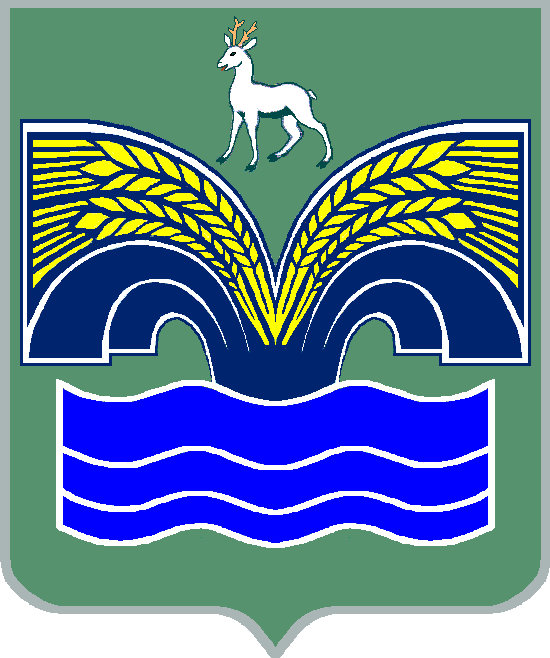 ГЛАВАСЕЛЬСКОГО ПОСЕЛЕНИЯ Красный ЯрМУНИЦИПАЛЬНОГО РАЙОНА Красноярский САМАРСКОЙ ОБЛАСТИПОСТАНОВЛЕНИЕот 20 декабря 2018 года №  18О проведении публичных слушаний по проекту решения о предоставлении разрешения на отклонение от предельных параметров разрешенного строительства, реконструкции объектов капитального строительства на земельном участке с кадастровым номером 63:26:1906005:4263В соответствии со статьей 39 Градостроительного кодекса Российской Федерации, рассмотрев заявление Колесниковой Елены Александровны о предоставлении разрешения на отклонение от предельных параметров разрешенного строительства, реконструкции объектов капитального строительства, руководствуясь статьей 28 Федерального закона от 06.10.2003 №131-ФЗ «Об общих принципах организации местного самоуправления в Российской Федерации», Уставом сельского поселения Красный Яр муниципального района Красноярский Самарской области, главой V Правил землепользования и застройки сельского поселения Красный Яр муниципального района Красноярский Самарской области, утвержденных решением Собрания представителей сельского поселения  Красный Яр муниципального района Красноярский Самарской области от 22.07.2013 № 45, постановляю:Провести на территории сельского поселения Красный Яр муниципального района Красноярский Самарской области публичные слушания по проекту решения о предоставлении разрешения на отклонение от предельных параметров разрешенного строительства, реконструкции объектов капитального строительства в отношении земельного участка с кадастровым номером с кадастровым номером 63:26:1906005:4263 площадью 898 кв.м, категория земель: земли сельскохозяйственного назначения, разрешенное использование – для дачного участка, расположенного по адресу: Самарская область, Красноярский район, Чубовские дачи 5 км, с. Подлесное, СДТ «Самарский молочный комбинат», ул. Декоративная, уч-к 202, входящего в состав территориальной зоны Сх3 «Зона огородничества и садоводства», (приложение № 1 к настоящему Постановлению). Испрашиваемое заявителем отклонение от предельных параметров разрешенного строительства, реконструкции объектов капитального строительства: отклонение от установленных пунктом 4 ст. 55.1 Правил застройки и землепользования сельского поселения Красный Яр муниципального района Красноярский Самарской области размеров минимального отступа от границ земельных участков до отдельно стоящих зданий, в размере 3 метров до: 2 метров. Срок проведения публичных слушаний по проекту решения  о предоставлении разрешения на отклонение от предельных параметров разрешенного строительства – с 22 декабря 2018 года по 16 января 2018 года.4. Срок проведения публичных слушаний исчисляется со дня официального опубликования настоящего постановления до дня официального опубликования заключения о результатах публичных слушаний.5. Заявителю в срок до даты окончания  проведения публичных слушаний, указанной в п. 3 настоящего постановления, представить  в Администрацию с.п. Красный Яр документацию, подтверждающую соответствие отклонения от предельных параметров разрешенного строительства, реконструкции объектов капитального строительства требованиям противопожарной безопасности,  в отношении земельного участка, указанного в настоящем постановлении.6. Органом, уполномоченным на организацию и проведение публичных слушаний в соответствии с настоящим постановлением, является Комиссия по подготовке проекта Правил землепользования и застройки сельского поселения Красный Яр муниципального района Красноярский Самарской области (далее – Комиссия).7. Представление участниками публичных слушаний предложений и замечаний по проекту решения о предоставлении разрешения на отклонение от предельных параметров разрешенного строительства, а также их учет осуществляется в соответствии с главой V Правил землепользования и застройки сельского поселения Красный Яр муниципального района Красноярский Самарской области, утвержденных решением Собрания представителей сельского поселения  Красный Яр муниципального района Красноярский Самарской области от 22.07.2013 № 45 (далее – Правила землепользования и застройки).8. Место проведения публичных слушаний (место ведения протокола публичных слушаний) в сельском поселении Красный Яр муниципального района Красноярский Самарской области: 446370, Самарская область, Красноярский район, село Красный Яр, ул.Комсомольская, 90. Датой открытия экспозиции считается дата опубликования проекта решения о предоставлении разрешения на условно разрешенный вид использования и его размещения на официальном сайте Администрации в сети «Интернет» в порядке, установленном п. 1 ч. 8 ст. 5.1 ГрК РФ. Экспозиция проводится в срок до даты окончания публичных слушаний. Посещение экспозиции возможно в рабочие дни с 10.00 до 17.00.9. Собрания участников публичных слушаний по проекту решения о предоставлении разрешения на отклонение от предельных параметров разрешенного строительства, реконструкции объектов капитального строительства состоятся  28.12.2018 года в 18.00 по адресу: Самарская область, Красноярский район, село Красный Яр, ул. Комсомольская, 90.10. Комиссии в целях доведения до населения информации о содержании Проекта решения о предоставлении разрешения на отклонение от предельных параметров разрешенного строительства, реконструкции объектов капитального строительства обеспечить организацию выставок, экспозиций демонстрационных материалов проекта в месте проведения публичных слушаний (проведения экспозиции проекта решения о предоставлении разрешения на условно разрешенный вид использования ) и в местах проведения собраний участников публичных слушаний по проекту решения о предоставлении разрешения на отклонение от предельных параметров разрешенного строительства, реконструкции объектов капитального строительства.11. Прием замечаний и предложений от участников публичных слушаний, жителей поселения и иных заинтересованных лиц по проекту решения о предоставлении разрешения на отклонение от предельных параметров разрешенного строительства, реконструкции объектов капитального строительства осуществляется по адресу, указанному в пункте 6 настоящего постановления в рабочие дни с 9 часов до 16 часов, в субботу с 9 до 12 часов. Замечания и предложения могут быть внесены: 1) в письменной или устной форме в ходе проведения собраний участников публичных слушаний; 2) в письменной форме в адрес организатора публичных слушаний; 3) посредством записи в книге (журнале) учета посетителей экспозиции проекта, подлежащего рассмотрению на публичных слушаниях.12. Прием замечаний и предложений от участников публичных слушаний, жителей поселения и иных заинтересованных лиц по проекту решения о предоставлении разрешения на отклонение от предельных параметров разрешенного строительства, реконструкции объектов капитального строительства прекращается 9 января 2018 года.13. Назначить лицом, ответственным за ведение протокола публичных слушаний по проекту решения о предоставлении разрешения на отклонение от предельных параметров разрешенного строительства, реконструкции объектов капитального строительства - Заместителя Главы сельского поселения Красный Яр Ведерникова А.В.14. Назначить лицом, ответственным за ведение протоколов собраний участников публичных слушаний по проекту решения о предоставлении разрешения на отклонение от предельных параметров разрешенного строительства, реконструкции объектов капитального строительства - Заместителя Главы сельского поселения Красный Яр Ведерникова А.В.15. Комиссии в целях заблаговременного ознакомления жителей поселения и иных заинтересованных лиц с проектом решения о предоставлении разрешения на отклонение от предельных параметров разрешенного строительства, реконструкции объектов капитального строительства обеспечить:официальное опубликование проекта решения о предоставлении разрешения на отклонение от предельных параметров разрешенного строительства, реконструкции объектов капитального строительства в газете «Планета Красный Яр»;размещение проекта решения о предоставлении разрешения на отклонение от предельных параметров разрешенного строительства, реконструкции объектов капитального строительства на официальном сайте Администрации в сети Интернет http://kryarposelenie.ru ;беспрепятственный доступ к ознакомлению с проекта решения о предоставлении разрешения на отклонение от предельных параметров разрешенного строительства, реконструкции объектов капитального строительства в здании Администрации поселения (в соответствии с режимом работы Администрации поселения).16.Настоящее постановление является оповещением  о начале публичных слушаний и подлежит опубликованию в газете «Планета Красный Яр» и на официальном сайте Администрации в сети Интернет: http://kryarposelenie.ru.В случае, если настоящее постановление будет опубликовано позднее календарной даты начала публичных слушаний, указанной в пункте 3 настоящего постановления, то дата начала публичных слушаний исчисляется со дня официального опубликования настоящего постановления. При этом установленные в настоящем постановлении календарная дата, до которой осуществляется прием замечаний и предложений от жителей поселения и иных заинтересованных лиц, а также дата окончания публичных слушаний переносятся на соответствующее количество дней.Глава сельского поселения Красный Ярмуниципального районе КрасноярскийСамарской области								А.Г. БушовВедерников А.В.Приложение № 1 к Постановлению главы сельского поселения Красный Яр от _________ 2018 года № ___ПроектАДМИНИСТРАЦИЯСЕЛЬСКОГО ПОСЕЛЕНИЯ Красный Яр МУНИЦИПАЛЬНОГО РАЙОНА Красноярский САМАРСКОЙ ОБЛАСТИПОСТАНОВЛЕНИЕ от  ___ __________ 2018 года  №  ____о предоставлении разрешения на отклонение от предельных параметров разрешенного строительства, реконструкции объектов капитального строительства на земельном участке с кадастровым номером 63:26:1906005:4263В соответствии со статьей 39 Градостроительного кодекса Российской Федерации, статьей 28 Федерального закона от 06 октября 2003 года № 131-ФЗ «Об общих принципах организации местного самоуправления в Российской Федерации», Уставом сельского поселения Красный Яр муниципального района Красноярский Самарской области, ст. 15 Правил землепользования и застройки сельского поселения Красный Яр муниципального района Красноярский Самарской области, утвержденных решением Собрания представителей сельского поселения Красный Яр муниципального района Красноярский Самарской области от 22.07.2013 № 45, на основании заключения о результатах публичных слушаний от ___.___.2018 г. и рекомендаций Комиссии по подготовке Правил землепользования и застройки сельского поселения Красный Яр муниципального района Красноярский Самарской области от ___.___.2018 г., администрация сельского поселения Красный Яр муниципального района Красноярский Самарской областиПОСТАНОВЛЯЕТ:Предоставить Колесниковой Е.А. разрешение на отклонение от предельных параметров разрешенного строительства, реконструкции объектов капитального строительства в отношении земельного участка с кадастровым номером 63:26:1906005:4263 площадью 898 кв.м, категория земель: земли сельскохозяйственного назначения, разрешенное использование – для дачного участка, расположенного по адресу: Самарская область, Красноярский район, Чубовские дачи 5 км, с. Подлесное, СДТ «Самарский молочный комбинат», ул. Декоративная, уч-к 202, входящего в состав территориальной зоны Сх3 «Зона огородничества и садоводства».Предоставляемое разрешение на отклонение от предельных параметров разрешенного строительства, реконструкции объектов капитального строительства: отклонение от установленных пунктом 4 ст. 55.1 Правил застройки и землепользования сельского поселения Красный Яр муниципального района Красноярский Самарской области размеров минимального отступа от границ земельных участков до отдельно стоящих зданий, в размере 3 метров до: 2 метров.3. Контроль за исполнением настоящего постановления возложить на главного специалиста Администрации сельского поселения Красный Яр Ведерникова А.В.4. Опубликовать настоящее постановление в газете «Планета Красный Яр» и разместить в сети Интернет на официальном сайте: http://kryarposelenie.ru.5. Настоящее постановление вступает в силу со дня официального опубликования.Глава сельского поселенияКрасный Яр муниципальногорайона КрасноярскийСамарской области						                      А.Г. Бушов